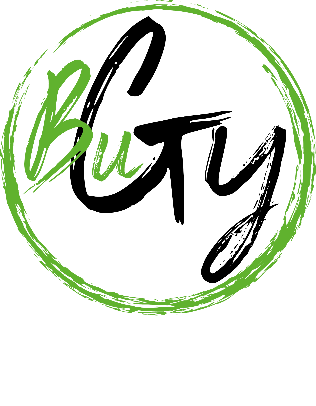 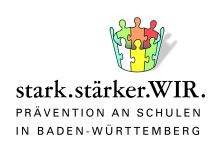 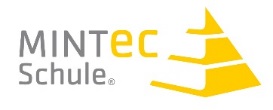 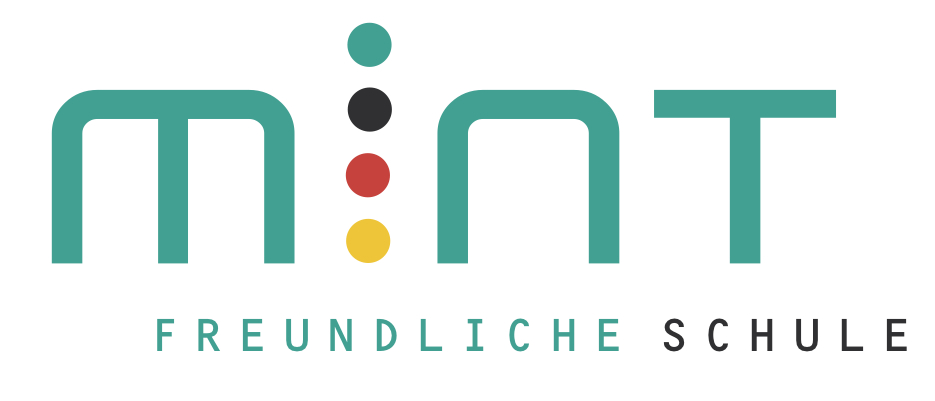 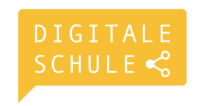 Buigen-Gymnasium HerbrechtingenBrückenstr. 10, 89542 Herbrechtingen, Tel.: 07324/955-1422, Fax: 07324/955-1410poststelle@04104000.schule.bwl.de, www.buigen-gymnasium.deLiebe Eltern,seit der Einführung von MS Teams als Lernplattform besteht auch die Möglichkeit für Videokonferenzen. Diese sind in unterschiedlichen Szenarien denkbar, z.B. durch Übertragung des Unterrichts aus den Klassenzimmern für einzelne Schüler, die aufgrund von Quarantänebestimmungen daheim bleiben müssen, oder umgekehrt, wenn sich der Lehrer in Quarantäne befindet, aber seine Klasse in der Schule unterrichten möchte. In vielen Situationen ist dies aus Sicht der Lehrkräfte sinnvoll und wird von Eltern gewünscht, wie unsere Elternbefragung vor den Ferien gezeigt hat. Leider können wir aufgrund der rechtlichen Vorgaben nur eine Videoübertragung ermöglichen, wenn alle Beteiligten zustimmen. Dies bedeutet, dass wir keine Videoübertragung durchführen dürfen, wenn auch nur ein Elternteil in einer Klasse die Zustimmung verweigert.Bitte schicken Sie uns die beigefügte Einverständniserklärung ausgefüllt bis spätestens 5.01.2021 an fernunterricht@buigen-gymnasium.de oder lassen Sie uns diese per Post zukommen.Bedauerlicherweise stellt uns das Land Baden-Württemberg im Moment keine Einverständniserklärung zentral für alle Schulen zur Verfügung. Wir haben deshalb in Zusammenarbeit mit Eltern und der Rechtsberatung des Regierungspräsidiums ein Formular erstellt, das Ihnen mit dieser Mail ebenfalls zugeht. Wir bitten Sie dieses so schnell wie möglich an uns zurückzureichen, damit im Fall aller Fälle schnell der Unterricht über das Klassenzimmer ausgeweitet werden kann und kein Kind dauerhaft vom Unterricht ausgeschlossen wird.Dieses Formular ist standardisiert formuliert und kann nicht jede Lebenssituation aufgreifen. Wir wollen mit folgenden FAQs einige Fragen, die im Zusammenhang mit diesem Formular aufgekommen sind, beantworten.Axel Krug, OStDSchulleitungHäufig gestellte FragenIst wirklich die Unterschrift beider Erziehungsberechtigten notwendig?Die rechtlichen Regelungen sehen die Zustimmung und Kenntnisnahme aller Sorgeberechtigten vor. Sofern Sie geschieden sind und ein gemeinsames Sorgerecht haben, gilt dies auch. Sollte es aufgrund der familiären Situation trotzdem schwierig bis unmöglich sein, die Unterschrift aller Personensorgeberechtigten einzuholen, bitten wir um ein persönliches Telefonat mit uns. Warum muss mein Kind alleine in seinem Raum sitzen?Das ist eine rechtliche Regelung, da Unterricht aufgrund der Persönlichkeitsrechte der Schülerinnen und Schüler sowie der Lehrkräfte datenschutzrechtlich als besonders geschützter Bereich gilt. Hier gilt analog zum normalen Unterricht, dass keine Dritten Zutritt zum Klassenzimmer haben. Was mache ich, wenn unsere räumliche Situation dies nicht zulässt?Es geht darum, dass kein Dritter (damit sind auch die Eltern gemeint) Einblick in den Unterricht hat. Man kann dies z.B. auch gewährleisten, indem der Computer so gestellt wird, dass kein Dritter Einblick hat und die Schülerin oder der Schüler ein Headset trägt, so dass auch niemand mithören kann.Ist das nicht ein Eingriff in meine Privatsphäre?Nichts liegt uns ferner als Ihnen in Ihrem privaten häuslichen Umfeld Vorschriften zu machen. Es geht allein darum, dass kein Dritter am Unterricht teilnehmen darf. Es gibt übrigens bei TEAMS die Möglichkeit, einen Hintergrund auszuwählen, der die eigene Örtlichkeit überdeckt.Und wenn ich meinem Kind helfen will?Sie dürfen gerne Ihrem Kind helfen, nur leider nicht während des laufenden Unterrichts per Videokonferenz. Bei technischen Problemen müssen Sie selbstverständlich helfen, bis das Problem behoben ist. Was soll der ganze Quatsch?Wir machen die Regeln nicht, sondern wir wenden die Rechtslage nur an. Deutschland hat eines der strengsten Datenschutzgesetze, und das ist auch gut so. Auch wenn man sich manchmal eingeschränkt fühlt, schützt der Datenschutz Sie, uns und vor allem Ihr Kind. Funktioniert das mit den Videokonferenzen überhaupt?Wir haben glücklicherweise in der Schule die entsprechende technische Ausstattung, und wir haben schon Videokonferenzen in den unterschiedlichsten Konstellationen erfolgreich durchgeführt. Dies schließt nicht aus, dass doch mal etwas schief geht. Aber dann kümmern sich Frau Reichert und Herr Weidlich darum. Meine Fragen sind immer noch nicht beantwortet!Bitte rufen Sie uns an.Formular für Klassen/Jahrgangsstufen1.) Eltern-Erklärung zum Videoempfang aus dem Unterricht    Falls die Schülerin/der Schüler ____________________________________________,
(Schülername)Klasse/Jahrgangsstufe _______ während der COVID-Pandemie für einen längeren Zeitraum nicht am Präsenzunterricht teilnehmen kann, geben wir für die Teilnahme unserer Tochter/unseres Sohnes am Unterrichtsgeschehen durch Übertragung per MS Teams (die Kamera wird hauptsächlich in Richtung Tafel ausgerichtet sein) aus der Schule zu uns nach Hause die folgende Erklärung ab: Wir, die Erziehungsberechtigten, bestätigen, dass der Unterricht, der per MS Teams über die Schullizenz des Buigen-Gymnasiums gestreamt wird, weder aufgenommen noch anderen, Dritten, zur Verfügung gestellt wird. Unsere Tochter/unser Sohn sitzt während der Übertragung alleine in ihrem/seinem Raum, der verwendete Rechner ist so gestellt, dass keine Dritten, auch wir als Eltern oder andere Familienangehörige nicht, eine Möglichkeit des Einblicks auf den Rechner haben.__________________________________________________________________________________
Ort, Datum, Unterschrift beider Erziehungsberechtigter bzw. der volljährigen Schülerin/des volljährigen Schülers2.) Einverständniserklärung zur Videoübertragung aus dem UnterrichtHiermit bestätigen wir als Erziehungsberechtigte von  __________________________________________,
(Schülername)Klasse/Jahrgangsstufe _______, dass unsere Tochter/unser Sohn im Rahmen des Unterrichts wie oben beschrieben, z.B. wenn sie/er vorne an der Tafel ist oder wenn sie/er sich mit anderen Schülerinnen/Schülern über Video austauschen will und im Unterricht spricht, mit dem genannten Programm aufgenommen und zu andern Schülern nach Hause übermittelt werden darf. Bei dem genannten Programm handelt es sich um das Modul „Teams“ im Gesamtpaket „Office 365“ der Firma Microsoft. Verwendet wird die Besprechungsfunktion in Teams in Form einer Eins-zu-Eins-Live-Übertragung von Bild und Ton. Die Übertragung dient allein dem Zweck der Durchführung von Fernunterricht. Die Live-Daten werden direkt an Mitschüler/innen derselben Klasse bzw. desselben Kurses vermittelt. Eine Speicherung der so übermittelten Daten findet durch die Schule nicht statt. Eine Datenübermittlung an Dritte außerhalb der Klasse und der jeweils unterrichtenden Lehrkraft findet durch die Schule nicht statt. Der Schule liegen die Erklärungen der anderen Eltern (vgl. Punkt 1.) jeweils vor.Mir ist bewusst, dass diese Einwilligung freiwillig erfolgt, ich zu deren Abgabe nicht verpflichtet bin und ich diese jederzeit und ohne Angabe von Gründen widerrufen kann. Falls die Einwilligung nicht erteilt oder später widerrufen wird, wird der Fernunterricht für die Klasse in dieser Form nicht durchgeführt._____________________________________________________________________________________
Ort, Datum, Unterschrift beider Erziehungsberechtigter									_______________________________________________						             Unterschrift Schüler/in (ab 14 Jahre)